Фотоотчет о реализации мероприятии ко Дню матери 2019с детьми средней группы № 3 МАДОУ «Детский сад № 14». Фотовыставка для детей и родителей«Пусть всегда будет мама!».Сроки проведения выставки:Выставка проводится с «18» ноября по «29» ноября 2019 г.Цель: формирование осознанного понимания значимости мамы в жизни ребёнка; закрепление семейных устоев, особо отметить значение в нашей жизни главного человека — матери; 
Задачи:
1.Познакомить детей с праздником День Матери.
2. Показать детям значение мамы в их жизни.
3.Развивать интерес ребенка к своим близким, способствовать укреплению семейных отношений.
4.Способствовать созданию положительных эмоциональных переживаний детей и родителей от совместных мероприятий.
5.Воспитывать любовь, уважение к маме, заботливое отношение к самому близкому человеку.
 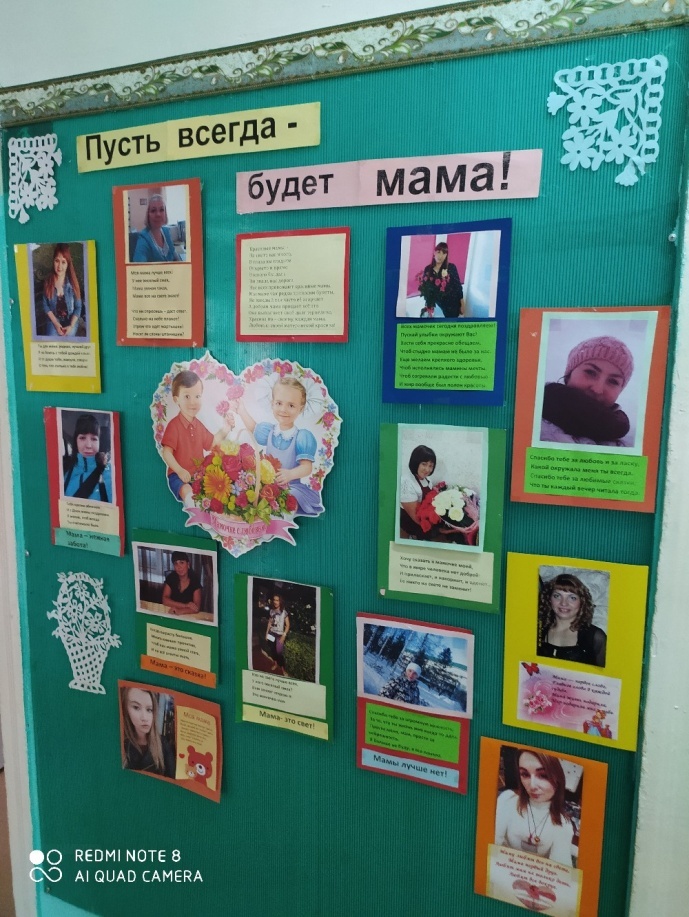 Участники:Тарбина Н.А. – воспитатель Манакова О.В. – воспитательРодители и дети средней группы № 3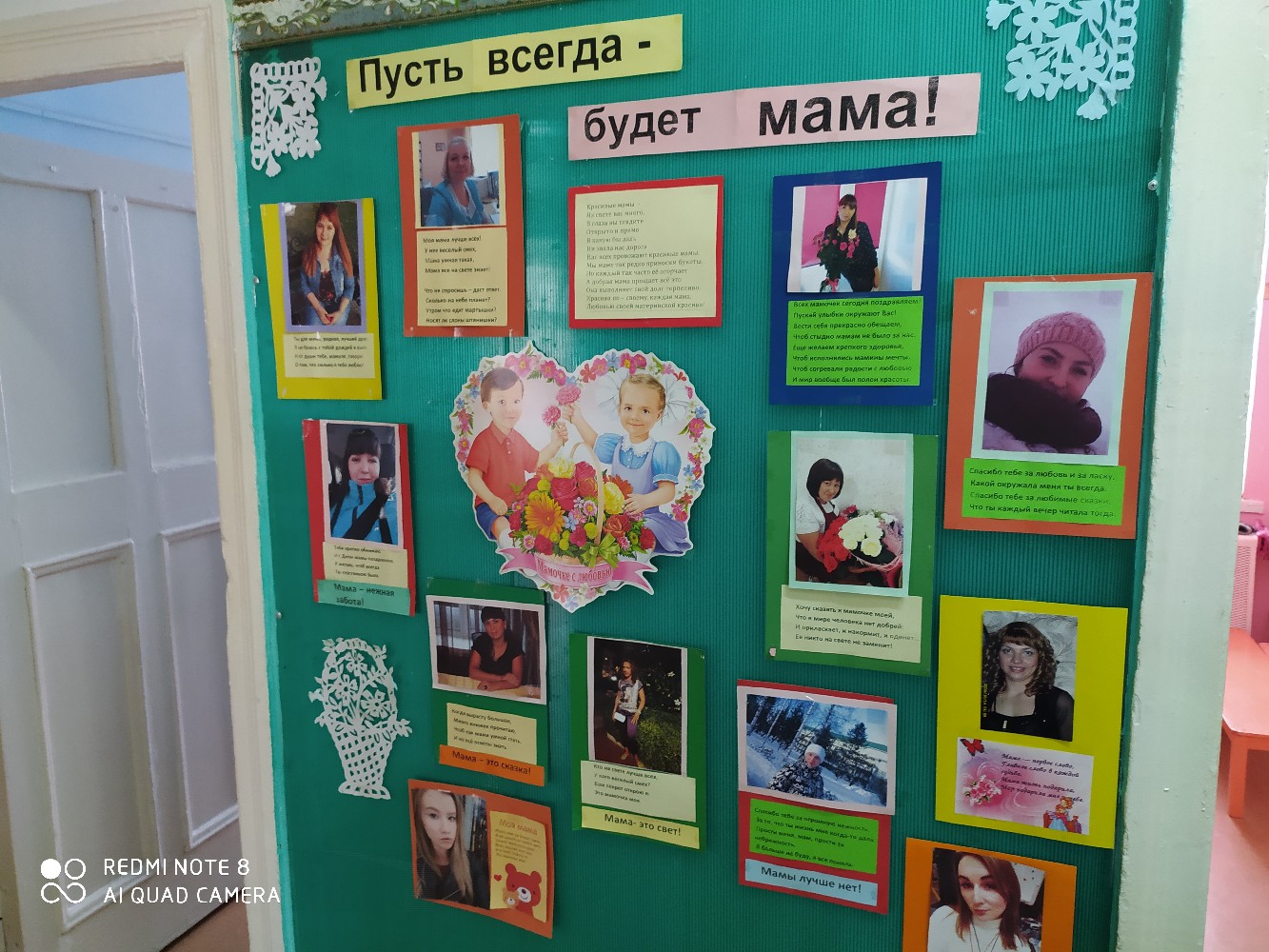 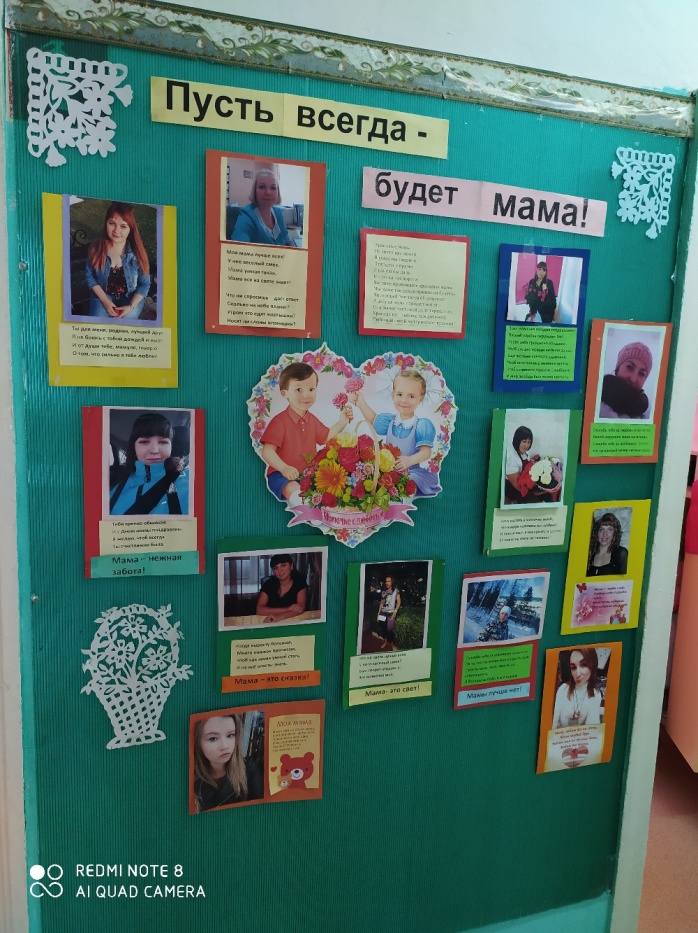 Фотоотчет реализации работы в группе ко Дню матери 2019с детьми средней группы № 3 МАДОУ «Детский сад № 14».Изготовление открыток в подарок мамам ко Дню материСреди детей средней группы № 3. Тема занятия: «Изготовление открытки ко дню матери».Цель занятия: учить делать поздравительную открытку, познакомить детей с историей появления праздника «День матери».Задачи: воспитывать у обучающихся самостоятельность, аккуратность, трудолюбие, умение доводить начатое дело до конца.способствовать развитию у воспитанников творческих способностей, внимания, воображения.Оборудование: клей ПВА, клей - карандаш, кисти для клея, цветная бумага, цветной картон, фломастеры, самоклеющаяся блестящая бумага для оформления бантиков, салфетки, образцы изделия. Участники:Тарбина Н.А. – воспитатель Манакова О.В. – воспитательДети средней группы № 3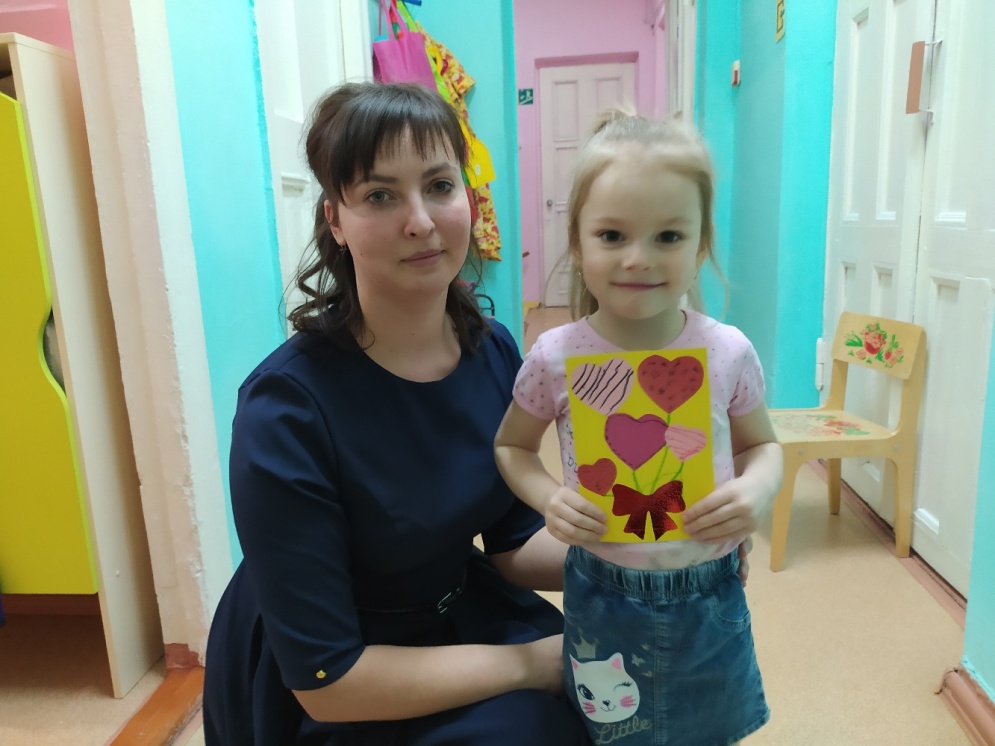 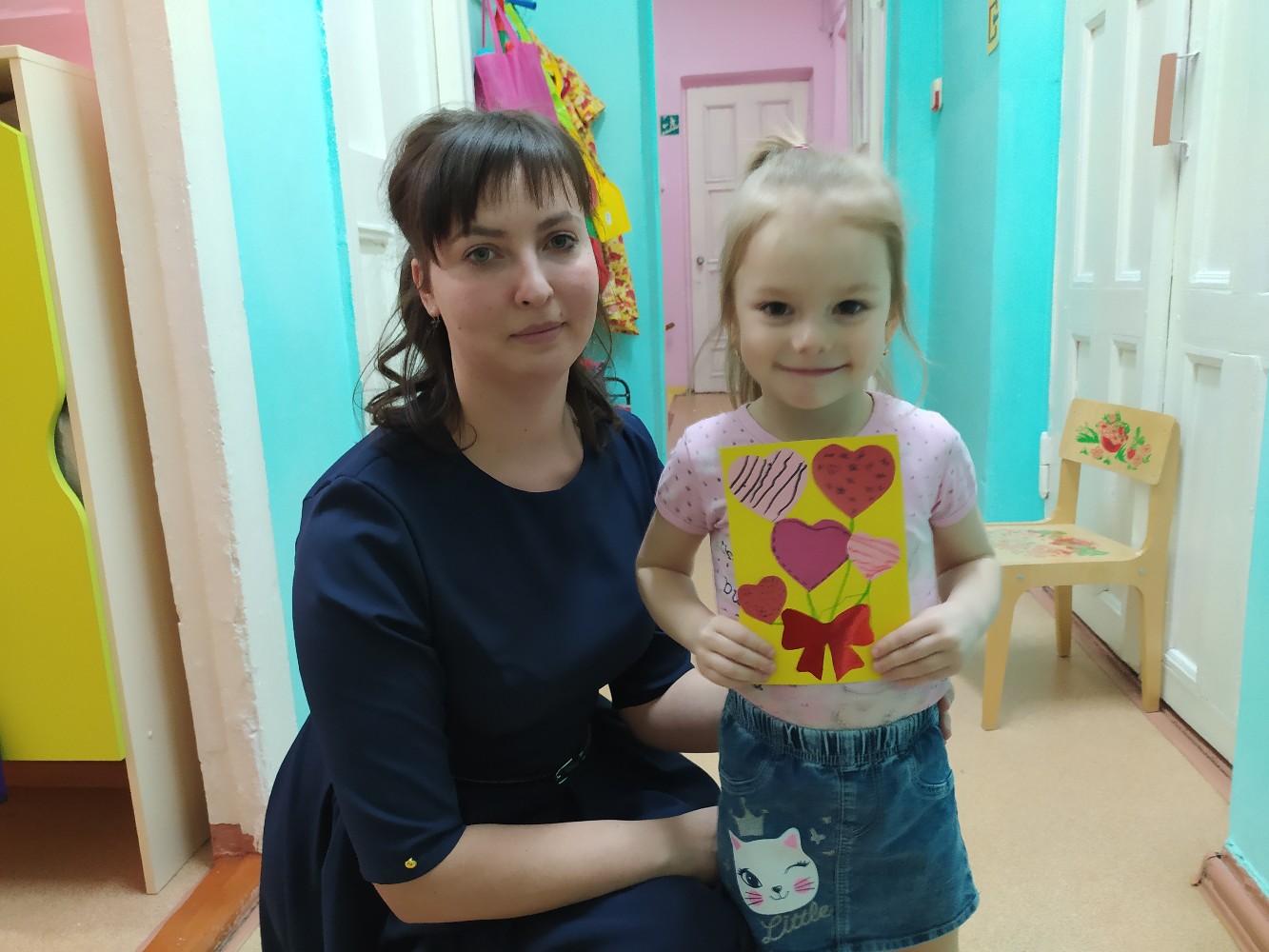 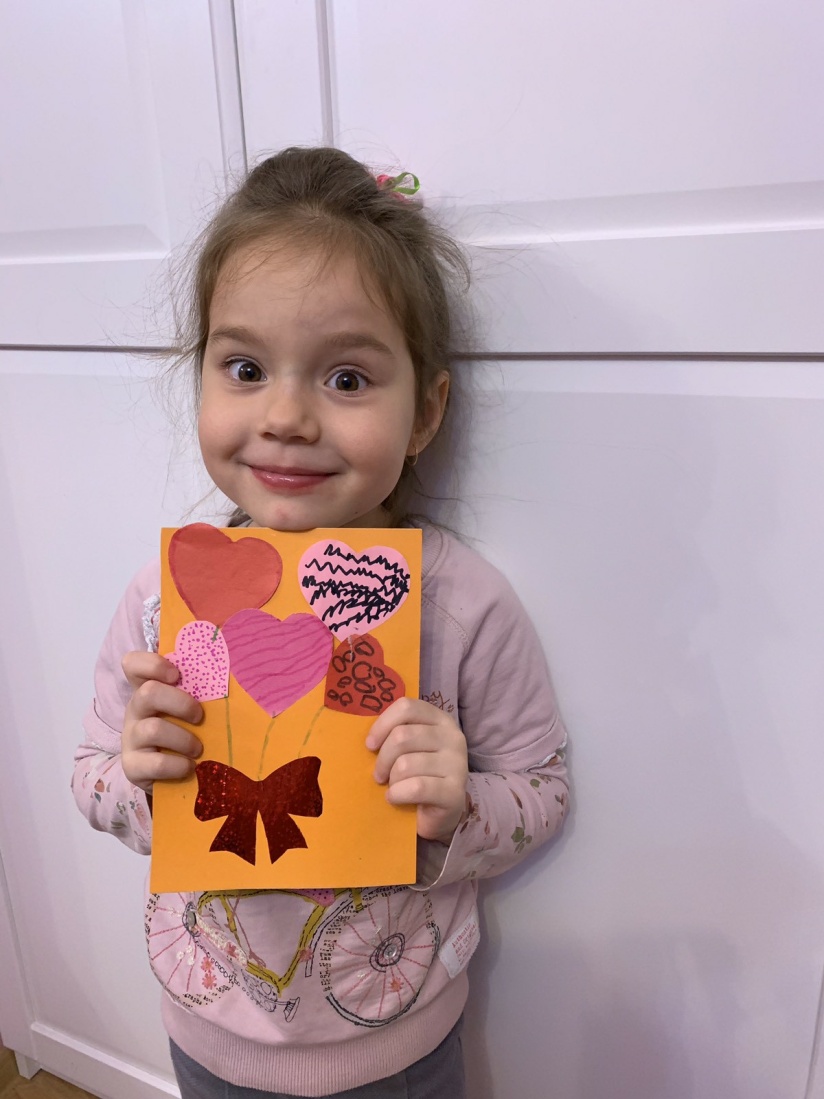 